Napište definici pro každé klíčové slovo.Pojmenujte blokyPopište, jaká je jejich funkce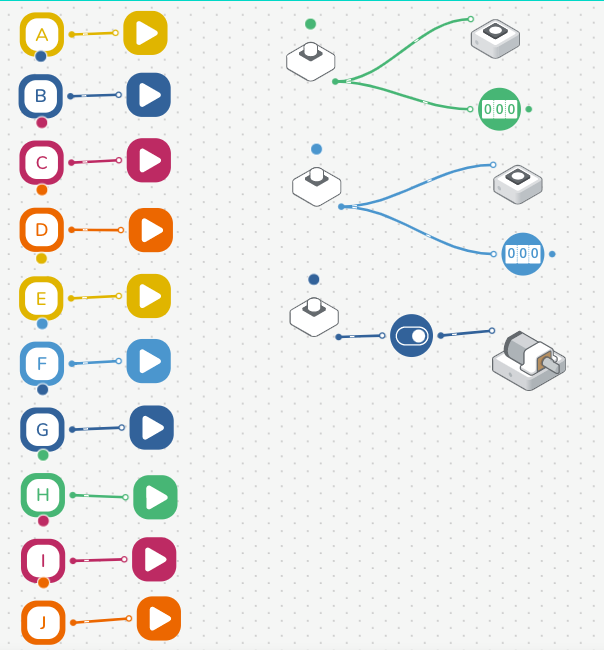 Mini lekceKategorie zvířete: _________________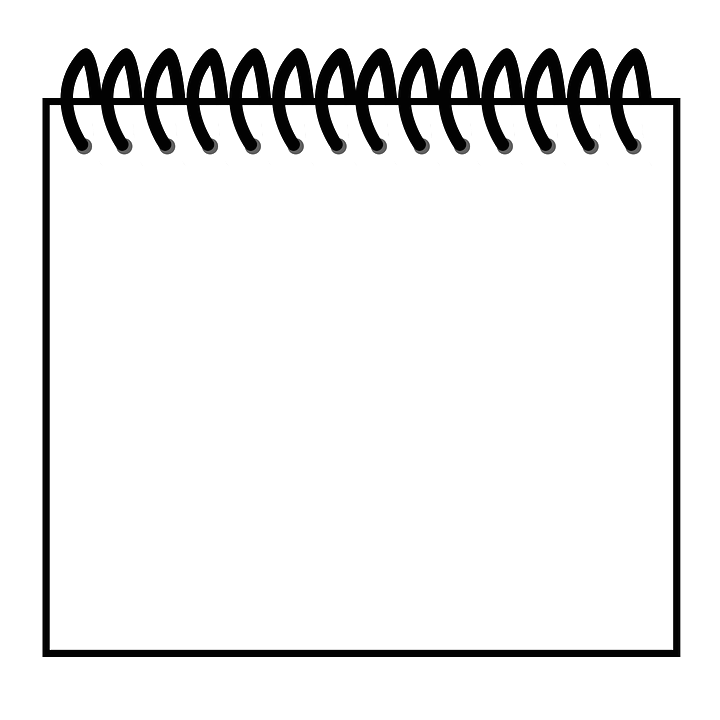 Kontrola klíčových slovklíčové slovopřizpůsobenísavecptákrybaplazobojživelníkbezobratlíobratlovecVýzva 2 – vyplňte tabulkuDokončete tabulku. První příklad je pro vás hotový.Popis systému                                    